4. SINIF MATEMATİK DERSİ ÇARPMA İŞLEMİ PROBLEMLERİ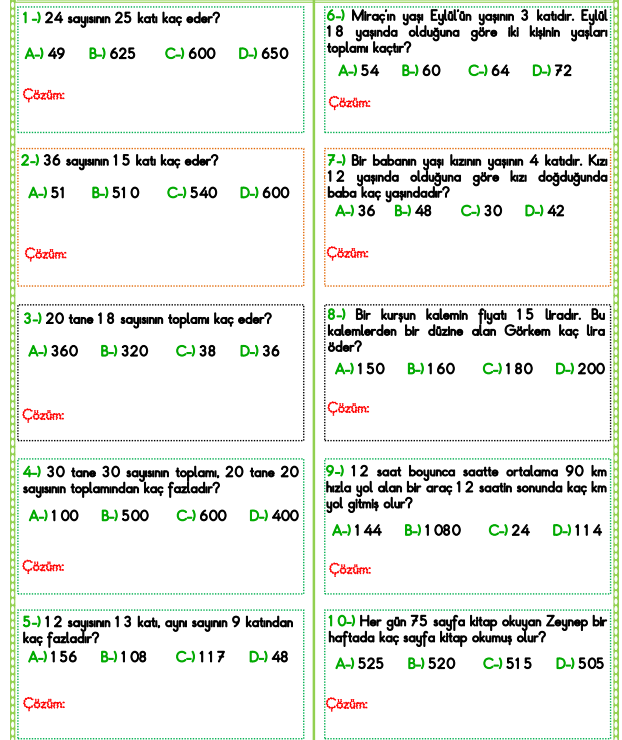 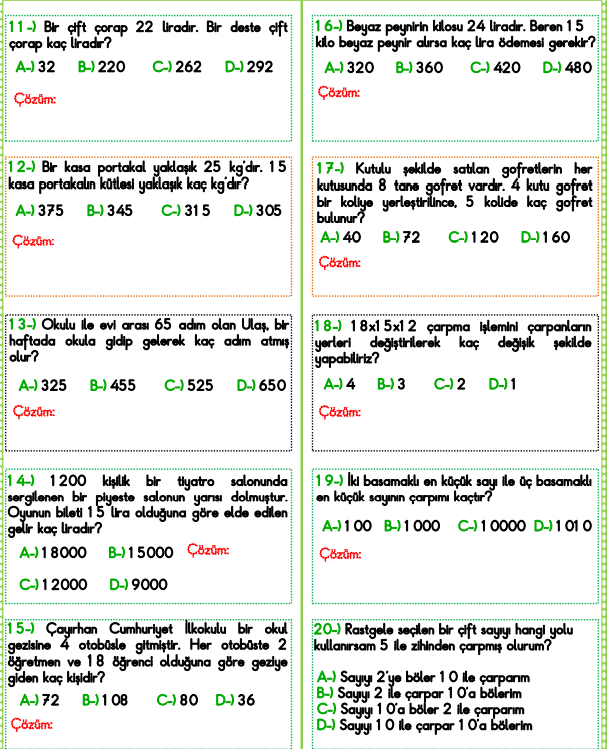 